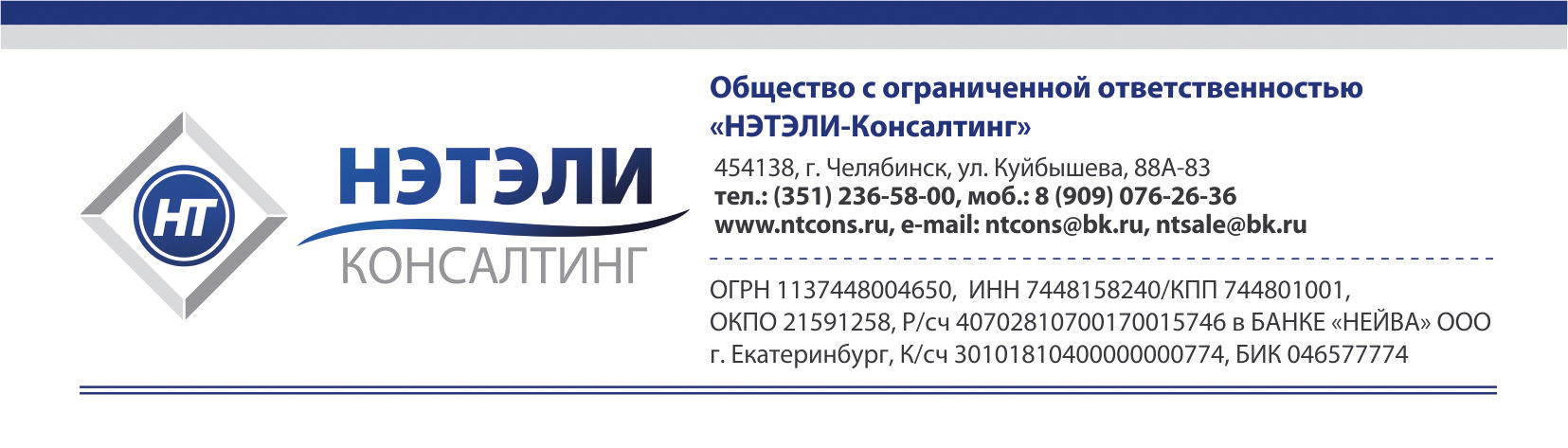 АНКЕТА КЛИЕНТА         Дата заполнения анкеты: «____»_______________г.                                                          Анкету заполнил:_____________________________________________________________________________БЛАГОДАРИМ ВАС ЗА ПРЕДОСТАВЛЕННУЮ ИНФОРМАЦИЮ!СПАСИБО, ЧТО УДЕЛИЛИ ВРЕМЯ НА ЗАПОЛНЕНИЕ АНКЕТЫ!Компания «НЭТЭЛИ-Консалтинг» будет рада видеть Вас в числе своих постоянных клиентов и готова оказать Вам качественную правовую и бухгалтерскую помощь при открытии, ведении и купле-продаже Вашего бизнеса!!!Полное и сокращенное фирменное наименованиеЮридический и почтовый адрес, индекс Контактные телефоны, e-mail, интернет-сайтКонтактное лицо, Ф.И.О., должность, номер телефона, e-mailКоличество юридических лиц (при наличии группы компаний, холдинга и т.п.)Количество учредителей (акционеров)Состав учредителей (акционеров)   Только физические лица   Только юридические лица   Физические и юридические лица   Только физические лица   Только юридические лица   Физические и юридические лицаВиды деятельности (основной и дополнительные)Наличие обособленных подразделений и их количествоНаличие филиалов/представительств и их количествоДата создания организацииНаличие внешнеэкономической деятельности   Экспорт   Импорт   Экспорт и импорт   Нет   Экспорт   Импорт   Экспорт и импорт   НетПри наличии внешнеэкономической деятельности:При наличии внешнеэкономической деятельности:При наличии внешнеэкономической деятельности:Количество действующих внешнеэкономических контрактов на момент заполнения анкетыКоличество действующих внешнеэкономических контрактов на момент заполнения анкетыВиды импортируемой (экспортируемой) продукции (работ, услуг)Виды импортируемой (экспортируемой) продукции (работ, услуг)Количество оформленных грузовых таможенных деклараций (ГТД)  на момент заполнения анкетыКоличество оформленных грузовых таможенных деклараций (ГТД)  на момент заполнения анкетыНаличие совместной деятельности  (простого товарищества, долевого участия в строительстве и т.п.)Наличие совместной деятельности  (простого товарищества, долевого участия в строительстве и т.п.)   Да, указать что именно:   НетНаличие сезонности в деятельности Наличие сезонности в деятельности    Да   НетСистема налогообложения(при совмещении режимов - указать оба)Система налогообложения(при совмещении режимов - указать оба)   Общая система налогообложения (НДС, прибыль и т.п.)   УСНО (доходы минус расходы -15%)   УСНО (доходы -6 %)   УСНО (патентная система)   ЕНВД   Иное (указать):Необходимость раздельного учета при совмещении различных систем налогообложенияНеобходимость раздельного учета при совмещении различных систем налогообложения   Да   НетСпособ осуществления бухгалтерского сопровождения до момента обращения в нашу компанию Способ осуществления бухгалтерского сопровождения до момента обращения в нашу компанию    Был штатный бухгалтер   Самостоятельно, своими силами Пользовались услугами сторонней организации (указать какой):__________________________________________________________   Иное (расписать кратко):Велся ли бухгалтерский учет до 31.12.2012 г.Велся ли бухгалтерский учет до 31.12.2012 г.   Да   НетНаличие сведенных данных по бухгалтерскому учету на момент обращения в нашу компаниюНаличие сведенных данных по бухгалтерскому учету на момент обращения в нашу компанию   Да   НетНаличие сверки по налогам и сборам на момент обращения в нашу компаниюНаличие сверки по налогам и сборам на момент обращения в нашу компанию   Да   НетПланируемая дата сотрудничества с нашей компаниейПланируемая дата сотрудничества с нашей компаниейКоличество действующих договоров всегоКоличество действующих договоров всего   От 0 до 5   От 5 до 10   От 10 до 20   От 20 до 30   Более 30Наличие договоров комиссии, поручения, агентских (количество договоров)Наличие договоров комиссии, поручения, агентских (количество договоров)   0   От 1 до 5   От 5 до 10   Более 10Наличие действующих кредитных договоров, договоров займаНаличие действующих кредитных договоров, договоров займа   0   От 1 до 5   От 5 до 10   Более 10Количество основных средств на балансеКоличество основных средств на балансеКоличество нематериальных активовКоличество нематериальных активовКоличество поставщиков, исполнителейКоличество поставщиков, исполнителейОбщее количество первичных документов в месяц (счетов-фактур, накладных, актов выполненных работ и т.п.)Общее количество первичных документов в месяц (счетов-фактур, накладных, актов выполненных работ и т.п.)Средняя номенклатура в одном документеСредняя номенклатура в одном документе   От 1 до 10   От 10 до 30   От 30 до 50   Более  50Количество покупателей, заказчиковКоличество покупателей, заказчиковКоличество расчетных счетовКоличество расчетных счетовКоличество валютных счетовКоличество валютных счетовКоличество приходных кассовых ордеров в месяцКоличество приходных кассовых ордеров в месяцКоличество расходных кассовых ордеров в месяцКоличество расходных кассовых ордеров в месяцНаличие ККМ (количество)Наличие ККМ (количество)Наличие неденежной формы расчетов (взаимозачеты, векселя) – количество в месяцНаличие неденежной формы расчетов (взаимозачеты, векселя) – количество в месяцОбъем выручки от реализации продукции (работ, услуг) организации за последний год и кварталОбъем выручки от реализации продукции (работ, услуг) организации за последний год и кварталОбщее количество сотрудников компании в штатеОбщее количество сотрудников компании в штатеНаличие договоров гражданско-правового характера (количество за месяц)Наличие договоров гражданско-правового характера (количество за месяц)Оплата труда работникам по трудовому договоруОплата труда работникам по трудовому договору   Только оклад   Оклад + премия   Иной вариант (указать какой):Наличие льгот по налогамНаличие льгот по налогамНаличие различных ставок НДСНаличие различных ставок НДСПрограмма, в которой ведется бухгалтерский учетПрограмма, в которой ведется бухгалтерский учетПрограмма, в которой ведется расчет заработной платыПрограмма, в которой ведется расчет заработной платыЕсть ли автоматизация системы передачи отчетов в ИФНС, фонды. Наименование программного продуктаЕсть ли автоматизация системы передачи отчетов в ИФНС, фонды. Наименование программного продукта   Да, программа__________________________   НетНаличие разработанной учетной политикиНаличие разработанной учетной политики   Да   НетВозможна ли настройка удаленного доступа к бухгалтерской программеВозможна ли настройка удаленного доступа к бухгалтерской программе   Да   НетГотовность клиента предоставить бухгалтерскую базу (программу) для предварительного экспресс-аудитаГотовность клиента предоставить бухгалтерскую базу (программу) для предварительного экспресс-аудита   Да   НетГотовность клиента выписывать первичные документы самомуГотовность клиента выписывать первичные документы самому   Да   НетНеобходим ли кадровый учетНеобходим ли кадровый учет   Да   НетНеобходимо ли юридическое сопровождениеНеобходимо ли юридическое сопровождение   Да   НетКакие еще услуги нашей компании Вам необходимы в настоящее время или могут понадобится в дальнейшем  Какие еще услуги нашей компании Вам необходимы в настоящее время или могут понадобится в дальнейшем     Регистрация ООО (ЗАО) или ИП    Судебное представительство    Досудебное (претензионное) урегулирование спора    Внесение изменений в учредительные документы    Прекращение деятельности ИП    Сопровождение крупных и важных сделок    Юридический (договорной и корпоративный) аудит    Проведение общих собраний учредителей (акционеров)    Ведение списка участников (реестра акционеров)    Устные юридические консультации    Письменные юридические консультации     Анализ документов и правовое заключение            Оформление сделок по смене учредителей (акционеров)    Услуги по подбору и (или) тестированию персонала    Кадровый аудит    Услуги по купле-продаже бизнеса    Услуги по поиску и отбору наиболее приемлемого поставщика    Услуги по покупке, продаже, аренде коммерческой недвижимости  Услуги по оформлению прав на товарные знаки и иные объекты интеллектуальной собственности, сопровождение данного процесса    Услуги посредника при покупке/продаже франшиз с сопровождением сделок     Иные (указать какие):Что является для Вас наиболее важным при получении услуг по бухгалтерскому сопровождению (выбрать только 1 вариант ответа)Что является для Вас наиболее важным при получении услуг по бухгалтерскому сопровождению (выбрать только 1 вариант ответа)   Цена   Качество  Соотношение цены и качества  Оказание услуг в наиболее короткие сроки Оказание услуг с учетом специфики именно Вашей организации и Ваших пожеланий  Иное:______________________________________Какие проблемы в области бухгалтерского учета и налогообложения волнуют Вашу компанию в настоящее время (укажите, пожалуйста, от 1-5 проблем)Какие проблемы в области бухгалтерского учета и налогообложения волнуют Вашу компанию в настоящее время (укажите, пожалуйста, от 1-5 проблем)Что нам необходимо учесть при работе с Вашей компаниейЧто нам необходимо учесть при работе с Вашей компаниейВаши особые пожелания и ожидания по получениюуслуг нашей компанииВаши особые пожелания и ожидания по получениюуслуг нашей компанииС какими трудностями Вы столкнулись при сотрудничестве с нашей компанией на момент заполнения анкетыС какими трудностями Вы столкнулись при сотрудничестве с нашей компанией на момент заполнения анкетыИные пожеланияИные пожелания